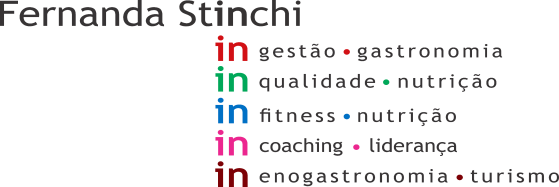 Data: 06/12/20Início: 13:20Cliente: Madrid 1Término: 15:00Consultora:  Diango	Setor- Estoque padariaEM CONFORMIDADESetor – Produção padariaNÃO CONFORMIDADE: Presença de galões de produtos de limpeza, com óleo para descarte.AÇÃO CORRETIVA: Verificar se a empresa coletora do óleo para descarte, fornece recipiente para o descarte adequado.OBS: ATÉ O MOMENTO NÃO FOI APRESENTADO, AS DOCUMENTAÇÕES DA EMPRESA QUE FAZ A COLETA DO ÓLEO USADO. O MESMO DEVE SER ARMAZENADO EM RECIPIENTE FORNECIDO PELA EMPRESA DA COLETA DE ÓLEO. ATÉ O MOMENTO O ÓLEO ESTÁ SENDO ARMAZENADO, EM GALÕES DE PRODUTO DE LIMPEZA, REUTILIZADO.NÃO CONFORMIDADE: Pia para higienizar as mãos com sujidades. Torneira com presença de limo.AÇÃO CORRETIVA: limpeza pesada.NÃO CONFORMIDADE: Papeleira desabastecida.AÇÃO CORRETIVA: Abastecer.NÃO CONFORMIDADE: Sujidades nos equipamentos, (fermentadora) e nas telas de proteção, ( acúmulo de poeira).AÇÃO CORRETIVA: Limpeza, ou troca.NÃO CONFORMIDADE: Refil (filtro) do purificador de água sem etiqueta com a data da ultima troca.AÇÃO CORRETIVA: Verificar se está sendo trocado os filtros, conforme recomendação do fabricante.NÃO CONFORMIDADE: Geladeira quebrada, utilizada como armário, com sujidades. Utensílios molhados e com presença de bolor (tampa e tábua plástica), e utensílios armazenados sujo de farinha .AÇÃO CORRETIVA: Limpeza pesada. Não armazenar os utensílios molhados, ou sujos.NÃO CONFORMIDADE: Presença de molho de tomate da marca Quero vencida em 04/12/2020AÇÃO CORRETIVA: Descartar NÃO CONFORMIDADE: Produtos (leite, milho em lata, ervilha em lata ), com a etiqueta de controle do supermercado, coladas em cima das datas de validade.AÇÃO CORRETIVA: Situação recorrente. NÃO, colar etiquetas em cima da validade do fabricante. Situação recorrente.NÃO CONFORMIDADE: Planilha de controle de temperatura dos equipamentos, faltando a câmara congelada, e freezers verticais. Temperatura dos equipamentos de congelamento anotados como =28,4°C, e =31,3°C.AÇÃO CORRETIVA: Atualizar planilha com todos os equipamentos do setor. Presar atenção nas anotações. Equipamentos congelados, devem estar com temperaturas negativas. Corrigir.NÃO CONFORMIDADE: Purificador de água com sujidades.AÇÃO CORRETIVA: Limpar.NÃO CONFORMIDADE: Piso com sujidades e incrustação. Situação recorrente.AÇÃO CORRETIVA: Limpar. NÃO CONFORMIDADE: Caixa com farinha de rosca com presença de incrustaçãoAÇÃO CORRETIVA: Limpar.NÃO CONFORMIDADE: Carrinhos fechados com incrustação.AÇÃO CORRETIVA: Limpar.NÃO CONFORMIDADE: Carrinhos abertos om ferrugem.AÇÃO CORRETIVA: Manutenção ou troca.NÃO CONFORMIDADE: Armário para utensílios de limpeza (vasoura, rodo), com sujidades.AÇÃO CORRETIVA: Limpar, e organizar armário.NÃO CONFORMIDADE: Freezer vertical, com sujidades, (limo).AÇÃO CORRETIVA: Limpar.NÃO CONFORMIDADE: Freezer vertical, com proteção do motor danificada, e com temperatura de -2°C.AÇÃO CORRETIVA: Manutenção do equipamento.NÃO CONFORMIDADE: Geladeira 4 portas com temperatura de 13°C, e presença de ferrugem na parte inferiror, com recipientes de alimentos por cima. Equipamento sujo.AÇÃO CORRETIVA: Manutenção do equipamento. A temperatura deve estar com no máximo 5°C. O equipamento deve estar em bom estado e conservação, sem ferrugem. Limpar geladeira.NÃO CONFORMIDADE: Caixa para armazenar utensílios com sujidades.AÇÃO CORRETIVA: Limpar. Manter caixa e utensílios limpa.NÃO CONFORMIDADE: Prateleiras para utensílios  sujas.AÇÃO CORRETIVA: Limpar.NÃO CONFORMIDADE: Acúmulo de farinha no piso, atrás dos equipamentos. Situação recorrente.AÇÃO CORRETIVA: Limpar.NÃO CONFORMIDADE: Presença de recheio de prestigio em câmara sem identificação e data de validadeAÇÃO CORRETIVA: Identificar corretamente e orientar os colaboradores envolvidos no processo. NÃO CONFORMIDADE: Produto pronto para consumo sem proteção dentro da câmara (camafeu)AÇÃO CORRETIVA: armazenar corretamente e orientar os colaboradores envolvidos Setor- Despensa farinhas ( em baixo da escada)NÃO OBSERVADOSetor- Padaria atendimentoNÃO CONFORMIDADE: Salgados recheados expostos para venda, em temperatura ambiente.AÇÃO CORRETIVA: Expor para venda, refrigerado até 7°C, ou aquecido com no mínimo 60°C.Setor- Padaria LojaNÃO CONFORMIDADE: Tortas recheados, e bolos com cobertura, expostos para venda, em temperatura ambiente.AÇÃO CORRETIVA: Expor para venda, refrigerado até 7°C, ou aquecido com no mínimo 60°C.Portaria 2619 de 2011 -I. Alimentos quentes: a) Em temperaturas superiores a 60ºC, por no máximo por 6 horas; b) Em temperaturas abaixo de 60ºC, por no máximo por 1 hora.Setor- Câmara congelada padariaNÃO CONFORMIDADE: Piso permanece com sujidades, paredes externas, e cortinas plásticas com presença de limo.AÇÃO CORRETIVA: Limpar.Setor- Câmara fria padariaNÃO CONFORMIDADE: Piso permanece com sujidades, e borracha com limo.AÇÃO CORRETIVA: Limpar.Setor- Manipulação FriosNÃO CONFORMIDADE: Fardos de descartáveis armazenados, muito próximos do climatizador.AÇÃO CORRETIVA: Retirar descartáveis do local. Não deixar nenhum produto encostado no climatizador.NÃO CONFORMIDADE: Planilha de controle de temperatura dos equipamentos, sem o preenchimento do mês vigente.AÇÃO CORRETIVA: Preencher mês vigente.Setor- Frios/Armário e prateleira (área externa)EM CONFORMIDADESetor- Câmara fria/FriosEM CONFORMIDADESetor- Câmara congelada/FriosEM CONFORMIDADESetor- Frios atendimento/ LojaNÃO CONFORMIDADE: Bacalhau embalados em bandeja, exposto para venda fora de refrigeração. AÇÃO CORRETIVA: O produto deve estar sob temperatura controlada. Conforme orientação do fabricante.Setor- Frios expositores loja (equipamentos de refrigeração/congelamento/ frutas secas)EM CONFORMIDADESetor-  Frios /Despensa frutas secas e castanhas (em baixo da escada)NÃO CONFORMIDADE: Piso com sujidades. AÇÃO CORRETIVA: Limpar.Setor-  F.L.V. /ManipulaçãoNÃO CONFORMIDADE: Dispenser sabonete liquido sem identificação.AÇÃO CORRETIVA: Identificar.NÃO CONFORMIDADE: Presença de limo na torneira.AÇÃO CORRETIVA: Limpar.NÃO CONFORMIDADE: Caixa plástica com melão picado extremamente incrustada.AÇÃO CORRETIVA: Limpeza pesada. NÃO armazenar ou transportar alimentos na embalagem primária, em caixas sujas.NÃO CONFORMIDADE: Setor de manipulação, não climatizado.AÇÃO CORRETIVA: Identificar.Portaria 2619 de 2011-7.16. A temperatura das áreas climatizadas deve ser mantida entre 12ºC e 18ºC e a manipulação nestas áreas não deve ultrapassar 2 horas por lote.NÃO CONFORMIDADE: Prateleiras com incrustação na parte inferior.  Situação recorrente.AÇÃO CORRETIVA: Limpar.Setor- F.L.V./Câmara friaNÃO CONFORMIDADE: Cortinas e prateleira  com sujidades(bolor) . AÇÃO CORRETIVA: Limpar.Setor- F.L.V./EstoqueEM CONFORMIDADESetor- F.L.V./ Expositores lojaNÃO CONFORMIDADE: Expositor de frutas com temperatura de 9,3°C. AÇÃO CORRETIVA: Equipamentos com produtos manipulados, devem estar com temperatura de 5°C.Setor- F.L.V. expositor refrigerado OrgânicosEM CONFORMIDADESetor- F.L.V. Ilha OrgânicosEM CONFORMIDADESetor- Açougue/Armário e prateleira (área externa)NÃO OBSERVADOSetor- Açougue – Lava botasNÃO CONFORMIDADE: Pia exclusiva para higiene das mãos, com pedaços de carne, e  outras sujidades .AÇÃO CORRETIVA: Limpar. Utilizar pia somente para higiene das mãos.NÃO CONFORMIDADE: Suporte para escova do lava botas, com excesso de água suja..AÇÃO CORRETIVA: Limpar, e não deixar acumular água.Setor- Açougue AtendimentoNÃO CONFORMIDADE: Presença de limo na torneira.AÇÃO CORRETIVA: Limpar.NÃO CONFORMIDADE: Lateral da bancada, e caixa para armazenar plaquinhas, com sujidades.AÇÃO CORRETIVA: Limpar.Setor- Açougue manipulaçãoNÃO CONFORMIDADE: Galão de detergente sem tampa.AÇÃO CORRETIVA: Manter produto químicos tampados.NÃO CONFORMIDADE: Presença de recipiente com água suja com esponja imersa..AÇÃO CORRETIVA: Proibido. Manter esponjas imersas em água, manter em local limpo e seco.Setor- Açougue/ Câmara congeladaNÃO CONFORMIDADE: Sujidades no pisoAÇÃO CORRETIVA: Limpar.Setor- Açougue Câmara refrigeradaNÃO CONFORMIDADE: Presença de bandejas com carne moída na câmara.AÇÃO CORRETIVA: Proibido , a  venda de carne moída na ausência do consumidor.NÃO CONFORMIDADE: Caixas plásticas com presença de sujidadesAÇÃO CORRETIVA: Limpara caixas.Setor- Açougue/ Expositores lojaNÃO CONFORMIDADE: Presença de carne moída.AÇÃO CORRETIVA: Proibido moer, e embalar carne na ausência do consumidor.NÃO CONFORMIDADE: Prateleira, suja com sangue.AÇÃO CORRETIVA: Limpar.Setor- MerceariaEM CONFORMIDADESetor- Estoque/ Papel higiênicoNÃO CONFORMIDADE: Produtos (fardos de papel higiênico), encostados na parede e teto.AÇÃO CORRETIVA: Manter afastados 60 cm do teto e 10 cm das paredes.NÃO CONFORMIDADE: Produtos mantidos diretamente sobre o piso (descartáveis, proddutos de limpeza).AÇÃO CORRETIVA: Devem estar sobre estrados ou prateleiras.NÃO CONFORMIDADE: Piso com incrustação.AÇÃO CORRETIVA: Limpeza pesada.Setor- Estoque higiene pessoal/descartáveisNÃO CONFORMIDADE: Madeiras das prateleiras com presença de cupim.AÇÃO CORRETIVA: Trocar prateleiras.NÃO CONFORMIDADE: Produtos (caixas de álcool), encostados na parede.AÇÃO CORRETIVA: Manter afastados 60 cm do teto e 10 cm das paredes.NÃO CONFORMIDADE: Fardos de papel higiênico sobre placas de MDF.AÇÃO CORRETIVA: Devem estar sobre estrados, mais afastados do piso.NÃO CONFORMIDADE: Sujidades no piso.AÇÃO CORRETIVA: Limpar.Setor- Estoque Escritório/descaráveisNÃO CONFORMIDADE: Madeiras das prateleiras com presença de cupim.AÇÃO CORRETIVA: Trocar prateleiras.NÃO CONFORMIDADE:  Embalagens descartáveis armazenadas diretamente sobre o piso.AÇÃO CORRETIVA: Devem estar sobre estrados, mais afastados do piso.NÃO CONFORMIDADE: Produtos armazenados em cima de placas de MDF.AÇÃO CORRETIVA: Devem estar sobre estrados, mais afastados do piso, mais distantes do piso.Setor- Estoque SecoNÃO CONFORMIDADE: Madeiras das prateleiras com presença de cupim.AÇÃO CORRETIVA: Trocar prateleiras.NÃO CONFORMIDADE: Bebedouro, sem etiqueta de controle de troca do filtro, com presença de limo.AÇÃO CORRETIVA: Verificar se é  realizado a roca dos filtros dos bebedouros.  Limpar.NÃO CONFORMIDADE: Produtos encostados nas paredes  e (Fardos de feijão).AÇÃO CORRETIVA: Manter produtos afastados das paredes e teto.NÃO CONFORMIDADE: Tela de proteção em abertura na parede com excesso de poeira.AÇÃO CORRETIVA: Limpar.NÃO CONFORMIDADE: Alarme de incêndio com passagem obstruída por fardos de alimentos..AÇÃO CORRETIVA: Manter passagem desobstruída.Setor- Área externaNÃO CONFORMIDADE: Alguns objetos em desuso, com acúmulo de sujidades. (papelão e sujidades, nas peças de andaime)AÇÃO CORRETIVA: Identificar.Setor- Mezanino EM CONFORMIDADESetor- Cozinha funcionáriosNÃO CONFORMIDADE: Produto químico sem identificação.AÇÃO CORRETIVA: Identificar embalagem.NÃO CONFORMIDADE: Recipientes com açúcar e café sem etiqueta de vlidade após abertos.AÇÃO CORRETIVA: Identificar.NÃO CONFORMIDADE: Caixas plásticas para armazenar leite, e acúcar com sujidades, e incrustação.AÇÃO CORRETIVA: Limpar.NÃO CONFORMIDADE: Etiqueta de controle da loja, coladas em cima da data de validade dos produtos (leite). (recorrente)AÇÃO CORRETIVA: Situação recorrente. NÃO, colar as etiquetas na datas de validade.NÃO CONFORMIDADE: Presença de pano não descartável.AÇÃO CORRETIVA: Proibido o uso de pano não descartável. Retirar do local.NÃO CONFORMIDADE: Porta danificada, (abertura na parte central).AÇÃO CORRETIVA: Manutenção ou troca.Setor- RefeitórioNÃO CONFORMIDADE: Dispenser sabonete liquido sem identificação.AÇÃO CORRETIVA: Identificar.NÃO CONFORMIDADE: Suporte para microondas em madeira..AÇÃO CORRETIVA: Suporte deve ser de material lavável.NÃO CONFORMIDADE: Fiação elétrica exposta do banho-maria.AÇÃO CORRETIVA: Risco alto de acidente elétrico. As fiações devem estar em conduítes externos.Setor- Descanso funcionáriosNÃO CONFORMIDADE: Bebedouro, permanece sem etiqueta de controle de troca do filtro.AÇÃO CORRETIVA: Verificar se é  realizado a troca dos filtros dos bebedouros. Setor- Vestiário femininoNÃO VERIFICADOSetor- Vestiário masculinoNÃO CONFORMIDADE: Dispenser par sabonete danificado.AÇÃO CORRETIVA: Manutenção, ou troca.NÃO CONFORMIDADE: Lixeira com pedal danificado.AÇÃO CORRETIVA: Manuenção, ou troca.Setor- Descarte de resíduosNÃO CONFORMIDADE:  Entrada com  obstrução por presença de lixo na porta AÇÃO CORRETIVA: Não obstruir entrada e não armazenar lixo fora do local adeuqado.Setor- Banheiro estacionamentoNÃO OBSERVADO.  Setor- Banheiro ClientesNÃO CONFORMIDADE:  Dispenser de sabonete liquido desabastecido. AÇÃO CORRETIVA: Providenciar abastecimento.Setor- RecebimentoEM CONFORMIDADESetor- Impróprios/trocaNÃO OBSERVADO.  FECHADO PARA ALMOÇO.